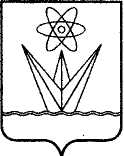 АДМИНИСТРАЦИЯЗАКРЫТОГО АДМИНИСТРАТИВНО-ТЕРРИТОРИАЛЬНОГО ОБРАЗОВАНИЯГОРОДА ЗЕЛЕНОГОРСКАКРАСНОЯРСКОГО КРАЯП О С Т А Н О В Л Е Н И Е__25.02.2019_____________г. Зеленогорск                        №____36-п__________Об утверждении Порядка формирования общественной комиссии по развитию городской средыВ соответствии с Федеральным законом от 06.10.2003 № 131-ФЗ «Об общих принципах организации местного самоуправления в Российской Федерации», муниципальной программой «Формирование современной городской среды в городе Зеленогорске», утвержденной постановлением Администрации ЗАТО
г. Зеленогорска 31.10.2017 № 257-п, руководствуясь Уставом города,ПОСТАНОВЛЯЮ:Утвердить Порядок формирования общественной комиссии по развитию городской среды согласно приложению к настоящему постановлению.Признать утратившим силу постановление Администрации ЗАТО
г. Зеленогорска от 27.09.2018 № 182-п «Об утверждении Порядка формирования общественной комиссии по развитию городской среды».Настоящее постановление вступает в силу в день, следующий за днем его опубликования в газете «Панорама».Контроль за выполнением настоящего постановления возложить на первого заместителя Главы ЗАТО г. Зеленогорска по жилищно-коммунальному хозяйству, архитектуре и градостроительству.Глава ЗАТО г. Зеленогорска						  М.В. СперанскийПриложение к постановлениюАдминистрации ЗАТО г.Зеленогорскаот 25.02.2019 № 36-пПорядокформирования общественной комиссиипо развитию городской среды1. Общественная комиссия по развитию городской среды (далее - комиссия) создается в целях выработки эффективных решений, учитывающих мнение общественности, по вопросам повышения уровня благоустройства дворовых территорий многоквартирных домов, общественных территорий, парков и включения их в муниципальную программу «Формирование современной городской среды в городе Зеленогорске», утвержденную постановлением Администрации ЗАТО г. Зеленогорска от 31.10.2017 № 257-п (далее – муниципальная программа), а также контроля за ходом её реализации.2. Задачами комиссии являются:- подведение итогов общественного обсуждения проекта муниципальной программы (внесения изменений в муниципальную программу);- обеспечение учета предложений собственников помещений в многоквартирном доме (далее - заинтересованные лица) о включении дворовой территории многоквартирного дома, муниципальной территории общего пользования, парка в муниципальную программу;- проведение комиссионной оценки предложений заинтересованных лиц о финансировании дворовых территорий многоквартирных домов, включенных в муниципальную программу;- проведение комиссионной оценки предложений жителей о финансировании муниципальной территории общего пользования, парка включенных в муниципальную программу;- подведение итогов общественного обсуждения и принятие решения о перечне общественных территорий, предлагаемых для рейтингового голосования (далее – голосование);- обеспечение изготовления документов для проведения голосования;- рассмотрение обращений граждан по вопросам, связанным с проведением голосования;- осуществление подготовки к проведению голосования на соответствующей территории;- ведение разъяснительной и информационной работы по подготовке к проведению голосования на соответствующей территории, в том числе информирование населения такой территории об адресах пунктов голосования;- обеспечение подготовки помещения пунктов голосования, в том числе оборудование его ящиками для голосования, размещение информационных плакатов;- проведение подсчета голосов, установление результатов голосования, составление итогового протокола о результатах голосования;- обеспечение хранения документации, связанной с проведением голосования.3. Персональный состав комиссии от 5 до 15 человек утверждается распоряжением Администрации ЗАТО г. Зеленогорска.4. В состав комиссии входят представители Администрации ЗАТО
г. Зеленогорска, депутаты Совета депутатов ЗАТО г. Зеленогорска, представители коммерческих и некоммерческих организаций.  При этом представителей общественности в составе комиссии не может быть менее 50% от ее состава.В состав комиссии в обязательном порядке включаются от 1 до 3 независимых экспертов, имеющих знания и опыт работы в строительстве и жилищно-коммунальной сфере, благоустройстве, не являющихся представителями органов местного самоуправления и представителями муниципальных учреждений и предприятий.5. Руководство комиссией осуществляет председатель, а в его отсутствие (временная нетрудоспособность, командировка, отпуск) заместитель председателя.6. Комиссия правомочна, если на заседании присутствует более половины от общего числа состава комиссии. Каждый член комиссии имеет один голос.7. Решения комиссии принимаются простым большинством голосов членов комиссии, принявших участие в ее заседании. 8. Функции комиссии:а) рассматривает и формирует предложения о включении дворовых территорий многоквартирных домов, муниципальной территории общего пользования, парка в муниципальную программу, о внесении изменений по итогам общественного обсуждения в муниципальную программу;б) осуществляет отбор дворовых территорий многоквартирных домов в целях финансирования работ по благоустройству дворовых территорий многоквартирных домов;в) осуществляет отбор муниципальной территории общего пользования, парка в целях финансирования работ по благоустройству муниципальной территории общего пользования, парка;г) формирует с учетом обсуждения с представителями заинтересованных лиц дизайн-проекты благоустройства каждой дворовой территории многоквартирного дома, включенной в муниципальную программу, а также дизайн-проект благоустройства муниципальной территории общего пользования, парка, в которые включаются текстовые и визуальные описания предлагаемого проекта, в том числе его концепция и перечень (в том числе визуализированный) элементов благоустройства;д) принимает решение о перечне общественных территорий, предлагаемых для голосования;е) обеспечивает изготовление документов для проведения голосования;ж) рассматривает обращения граждан по вопросам, связанным с проведением голосования;з) осуществляет непосредственную подготовку к проведению голосования на соответствующей территории;и) ведет разъяснительную и информационную работу по подготовке к проведению голосования на соответствующей территории, в том числе информирование населения такой территории об адресах пунктов голосования;к) обеспечивает подготовку помещения пунктов голосования, в том числе оборудование его ящиками для голосования, размещение информационных плакатов;л) проводит подсчет голосов, устанавливает результаты голосования, составляет итоговый протокол о результатах голосования;м) обеспечивает хранение документации, связанной с проведением голосования;н) осуществляет иные полномочия, определенные настоящим порядком.9. Решения комиссии оформляются протоколом, который подписывается членами комиссии, принявшими участие в заседании. Не допускается заполнение протокола карандашом и внесение в него исправлений. Протокол заседания ведет секретарь комиссии. Указанный протокол составляется в 2 экземплярах, один из которых остается в комиссии, другой передается в Отдел городского хозяйства Администрации ЗАТО г. Зеленогорска.10. Решения комиссии размещаются на официальном сайте Администрации ЗАТО г. Зеленогорска www.zeladmin.ruв информационно-коммуникационной сети «Интернет» в течение трех рабочих дней со дня подписания протокола.11. Организационное и материально–техническое обеспечение деятельности комиссии возлагается на Отдел городского хозяйства Администрации ЗАТО г. Зеленогорска.